Kenya Certificate of Secondary Education 2019Marking schemeCHEM PP2 .a. i) Alkali metals (½mark)ii) Noble gases (½ mark)H - Metals (½mark)M - Non metals (½ mark)A - Air balloons ( 1mk)N - Prevention of oxidationoffilament.	(1mk)G has a bigger atomic radius than H (1mk). There is an increase in nuclearchargeR forms an ion by gaining anelectron.The negative charge is bigger (1mk) than the positive.I2X3 (1mk)E (1mk). It has the biggest E0value / Hashigh tendency to gainelectrons.h)	i) P - 2 .8.8.2 (½ mark)ii) Ion of E ==> 2.8 (½ mark)H or P (½mark)The second ionization energy of H is bigger than the 1st (1mk). 2nd ionisation energy involvesthe removal of an electron from chargedparticle.Nitrogen gas can be obtained from air as shownbelow.a)  i)	To remove carbon (IV) oxide1mkii) To react with oxygen 1mkThe drive out air1mkConcentrated sodium hydroxide1mkArgoni)		Filter to remove dust particles through electrostaticprecipitation.Chamber X - To remove moisture / dry the gasFractional distillation1mkM - Oxygen (½ mark) N - Argon (½mark)Manufacture of ammonia (1mk)-	As a refrigerant for semen (1mkIn light bulbs to prevent oxidation of thefilament3.0.6g of Manganese (IV) oxide was placed in a flask and 25cm3 of hydrogen peroxide added. The volume of oxygen gas produced was recorded after every 10 seconds. The results obtained were recorded in the tablebelow.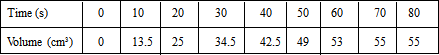 Plot a graph of volume (cm3) againsttime(sec).	(3mks)a)	Scale (½mark)Labelled (½ mark) Plotting 1mkShape	1mk (smoothcurve)55cm3 (MUST be shown on the graph) 1mk (Otherwise penalisefully)Curve more steep and above the previouscurve NB - Flatten at the same point 1mkMnO2	d)   2H2O2(l)→O2(g) + 2H2O(l) 1mkRelights a glowing splint1mkIn hospitals to patients with breathingproblems 1mkOxyacetylene flames in welding1mkMountain climbers and deep seadivera) DirectsynthesisPrecipitationPut 20cm3 of 1M sodium hydroxide in abeakerAdd 1M HCl acid (20cm3)Evaporate the solution toconcentration.Cool the solution to formcrystals-Dry the crystals between filter papers.CaCO3(s) → CaO(s) +CO2(gStrongbase	Weakbase-pH12-14	pH 8 -11Ionisefully	IonisepartiallyGood	Poor conductor conduction ofelectricityi) Magnesium and calcium ions present cannotbe decomposed byboiling.ii) Boilers scale Stain clothesBlockage of lead pipes (notwater)Lead (II) oxideA mixture canbe separated by physical means (eg filtration, distillation etc) a compoundcannot.The components of air are not in definite whole number ratio in a compound, the elements are combined in definite whole number ratios,A compound is a pure substance whilst air is a mixture of severalsubstances. (any (2 x 1) =2mksi) A : It separates the dye to the greatest number of components ie separates the dye themost.ii) The dye is insoluble in the solvent Ci) Baseline /OriginThe solventfrontYellow - It moves the shortest distance from theorigin.i) FractionaldistillationThe gases are used as afuelGases, Petrol, Lubricating oil, Bitumena) To imporve its conductingpropertiesGraphite orPlatinumGas A - Hydrogen gas Gas B - OxygengasAnode - Electrode on the right (Labelling should be on thediagram)Cathode: Electrode on the left (Labelling should be on the diagram) e)Gas B = Oxygen4OH-(aq)→	2H2O(l) + O2(g) + 4e-.: 4 mole of e- produce 1 mole of O2 (24000cm3)7.aa)	i)NumberofatomsofanelementinonemoleculeVolumeoccupiedbyonemoleofagasats.t.por r.t.pb)i)Whengasesreact,theydosoinvolumeswhich bearsimpleratiotooneanotherandtothevolumeof gaseousproducts provided all volumes aremeasuredatstandardtemperatureandpressure ii)	2H2S(g)+3O2(g)2SO2(g)+2H2O(l)2 vol 3vol	2 vol 10cm3	40cm3		10cm3 2 vol 10cm32 vol 10cm33 vol 10 = 15cm3Amount remaining 40 - 15= 25cm3total volumes = 25 + 10= 35cm2made up of 10cm3 of SO and 25cm3 of oxygenc)	i) 1000cm3 of Na CO  0.02 moles200cm3200 x 0.021000		= 4.0 x 10-3moles= 4.0 x10-3moles